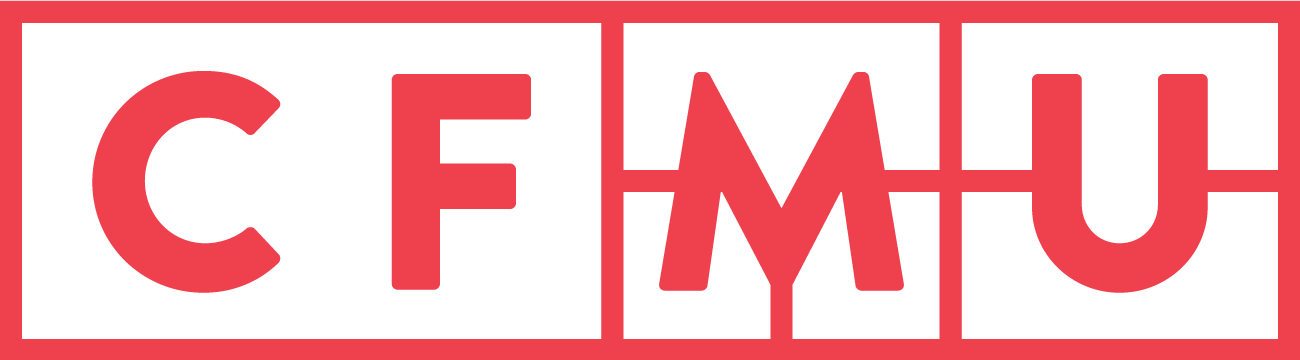 CFMU RADIO INCORPORATEDTAKE NOTICE that there will be a meeting of CFMU RADIO INCORPORATED (the Corporation) on Sunday, March 21, 2021, at 5:00 p.m., local time, for the following purposes.To approve the minutes of CFMU Inc meetings – 20 – January 10, 2021;To approve the proposal to assume the operation of The Silhouette from MSU, Incorporated; To transact any further business that may properly come before the meetingDated at Hamilton, Ontario, this 11th day of March, 2021 BY ORDER OF THE BOARD OF DIRECTORS.______________________Daniela StajcerCorporate SecretaryMOTIONS:
Moved by ______, seconded by ______ that the Full Members of CFMU Incorporated adopt the minutes from CFMU Inc meetings 19C – April 28, 2019, 19J – October 20, 2019, 20C - June 14, 2020, 20G – September 27, 2020, as circulated.Moved by ______, seconded by ______ that the Full members of CFMU Incorporated approve the proposal of CFMU Inc. assuming operation of The Silhouette as per the bylaws and polices approved subsequently by CFMU Inc, effective May 1, 2021.  In addition, all assets and liabilities of the Silhouette will be accepted as at April 30, 2021, as per the MSU audited statement.  